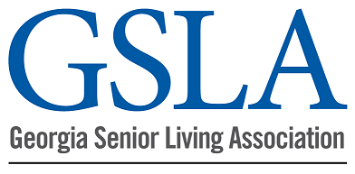 Provider Membership ApplicationProvider:  Any person or legal entity that is an owner, operator, manager, or developer of an assisted living community, senior housing community, or similar type of residence.*Fee Structure: $30.00 per licensed unit or a minimum of $600.00 per location for fewer than 20 licensed units.Community______________________________ No. Licensed Units (per comm.) #______Contact Person _____________________________ Title _______________________________ _______________State ___ZIP _____Phone _________________ ext. _____ Fax ___________________ E-mail ________________No. of licensed units ______  X $30  =   $_______  Dues Amount*(enclose check with form)--------------------------------------------------------------------------------------------------------------------Corporation/Parent Company ________________________________________________Contact Person _____________________________ Title _______________________________ _______________State ___ZIP _____Phone _________________ ext. _____ Fax ___________________ E-mail ________________Multiple Communities:  Use one sheet per community or attach a listing of all communities to this sheet.  Please include all communities under your management or ownership, including your corporate office/parent company if applicable.  List one person per community to serve as the primary member/contact.  One primary member/contact at each community receives all GSLA mail.  All employees at each community are eligible for member rate for conferences, luncheons and product pricing.Payment Information:I have enclosed a check payable to Georgia Senior Living Association (Address below) I would like to arrange a payment schedule. (Please call 678-407-2060.)I would like to pay by credit card, please contact me at ___________________________.Please mail payment and application to:				                    ALSO, please fax a copy to:Georgia Senior Living Association (GSLA)					678-407-2002P.O. Box 986	If we have questions about this application, whom should we contact?                                   Name (please print) _______________________________________Phone No. ______________Questions: Contact , President/CEO:     Voice 678-407-2060 or Fax 678-407-2002GSLA estimates that 16% of provider dues are not deductible due to lobbying activities on behalf of its members.